ExplosionsschutzdokumentTeil 1Explosionsschutztechnische Anlagenevaluierung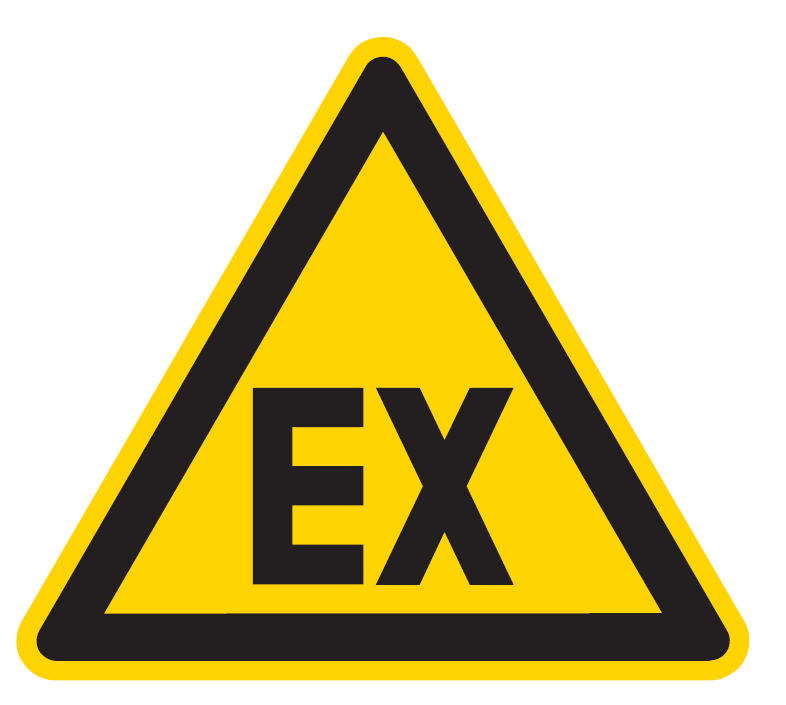 Flüssiggas-MusteranlageStand: 09.03.2018Das Musterbeispiel beinhaltet nur die Evaluierung der Explosionsgefahr, die Auflistung der elektrischen Betriebsmittel und die Kennzeichnung der Ex-Bereiche.Evaluierung der Explosionsgefahr in einzelnen AnlagenFlüssiggaslagerBauliche Gegebenheiten und VerfahrensbeschreibungDas Flüssiggaslager befindet sich im nordöstlichen Bereich der Betriebsanlage und ist als freistehendes ebenerdiges Bauwerk ausgeführt. Der Zugang zum Flüssiggaslager erfolgt über eine an der Vorderseite angebrachte selbstschließend und in Fluchtrichtung aufschlagende Türe aus nicht brennbaren Materialien. Die Umfassungswände und das Dach des Lagerraums sind brandbeständig und nichtbrennbar in Massivbauweise hergestellt. Der Fußboden des Lagerraums ist fest, eben, fugendicht und nichtbrennbar sowie so beschaffen, dass elektrostatische Aufladung abgeleitet wird und dass bei Reibung, Schlag oder Stoß keine zündfähigen Funken auftreten. Die Be- und Entlüftung des Lagerraumes erfolgt natürlich über zwei diagonal angeordnete Lüftungsöffnungen. Eine Lüftungsöffnung ist in Bodennähe (in der Türe integriert) und die andere in Deckennähe angebracht. Der freie Lüftungsquerschnitt je Öffnung beträgt 1 % der Bodenfläche. Die Lüftungsöffnungen sind mit einem feinmaschigen Gitter versehen.Die maximale Lagermenge an vollen und leeren Flüssiggasversandbehältern beträgt weniger als 200 kg.  Die vollen und entleerten Versandbehälter werden nur mit geschlossenen und geschützten Ventilen gelagert und gegen Umfallen gesichert. Die vollen und leeren Versandbehälter werden in getrennten Gruppen gelagert. Hierzu sind entsprechende Bodenmarkierungen im Lagerraum angebracht.Der Lagerraum ist mit einer explosionsgeschützten Beleuchtung ausgestattet.Im Umkreis von 3 m um das Flüssiggaslager befinden sich keine Kanaleinläufe, Gruben, Kelleröffnungen oder sonstige Verbindungen zu allseits unter dem angrenzenden Niveau liegenden Räumen, Öffnungen von Lüftungsanlagen, Heizeinrichtungen oder Klimaanlagen.Das Lager wird nicht mit Flurförderfahrzeugen befahren.StoffermittlungEvaluierung der Explosionsgefahr inkl. primäre Ex-SchutzmaßnahmenBeurteilung der primären Explosionsschutzmaßnahmen: Die Entstehung einer explosionsfähigen Atmosphäre kann durch primäre Explosionsschutzmaßnahmen nicht verhindert werden. Eine Zoneneinteilung und eine Zündquellenanalyse sind erforderlich.Ergebnis der Ex-ZoneneinteilungSekundärer ExplosionsschutzBeurteilung der sekundären Explosionsschutzmaßnahmen: Relevante Zündquellen können durch die getroffenen Maßnahmen ausgeschlossen werden. Ein tertiärer bzw. konstruktiver Explosionsschutz ist nicht erforderlich.Elektrische BetriebsmittelFolgende elektrische Betriebsmittel werden in der Betriebsanlage eingesetzt:Tab. 1: Elektrische Betriebsmittel in Ex-BereichenKennzeichnung der explosionsgefährdeten BereicheDer Zugang zur Betriebsanlage ist betriebsfremdem Personal ohne Unterweisung untersagt. Auf dem Betriebsanlagengelände hält sich im Regelfall nur geschultes Betriebspersonal auf.Explosionsgefährdete Bereiche werden an den Zugängen gut sichtbar mit folgenden Warn- und Verbotsschildern gemäß ÖNORM EN ISO 7010 versehen. Brennbares GasUEG 
[Vol.-%]OEG 
[Vol.-%]Zünd-temperatur [°C]Explosions-gruppeTemperatur-klassePropan1,710,8470°CIIAT1Butan,1,49,4365°CIIAT2Ist die Entstehung gefährlicher explosionsfähiger Atmosphären gegeben?Ist die Entstehung gefährlicher explosionsfähiger Atmosphären gegeben?Ist die Entstehung gefährlicher explosionsfähiger Atmosphären gegeben?Ist die Entstehung gefährlicher explosionsfähiger Atmosphären gegeben?BetriebszustandJaNeinErläuterungNormalbetriebIm Flüssiggaslager werden nur unbeschädigte Versandbehälter mit geschlossenen Ventilen und aufgesetzter Ventilkappe gelagert. Geringe Leckagen können nicht ausgeschlossen werden. Durch die natürliche Querdurchlüftung im Aufstellungsraum werden austretende Gase mit der Umgebungsluft verdünnt, sodass gefahrdrohende explosionsfähigen Atmosphären nicht auftreten.StörfälleIm Leckagefall (z.B. Ventilundichtigkeiten) kann Flüssiggas entweichen und eine gefährliche explosionsfähige Atmosphäre verursachen.Instandhaltung, Reinigung und WartungBei Arbeiten im Flüssiggaslager ist mit besonderer Vorsicht vorzugehen. Arbeiten dürfen nur nach erfolgter Freimessung durchgeführt werden. Die Freimessung ist während der Arbeitsvorgänge aufrecht zu erhalten. Hierfür werden eigene Betriebsanweisungen erstellt. Die entsprechenden Freigabescheine gemäß VEXAT § 6 Abs. 3 werden erstellt.BereichZoneAusdehnungBeurteilungsgrundlage bzw. ErläuterungIm Inneren des Lagerraums1Ganzer Raum§ 70 Abs. 1 FGV 2002Im Umkreis um die  Türe und untere Lüftungsöffnung2Kegelförmig Die „Spitze“ des Kegels bildet die gesamte Breite der Oberkante der Türe. Die Kegelbasis beträgt 1 m gemessen von der Unterkante der Türe.§ 9 FGV 2002Im Umkreis um die obere Lüftungsöffnung-KeineDie Unterkante der Lüftungsöffnung befindet sich in einer Höhe von über 2 m. Gemäß § 53 FGV 2002 ist die Ausweisung einer Ex-Zone nicht erforderlich.ZündquellenRelevanzMaßnahmen/BemerkungHeiße OberflächenEs sind keine heißen Oberflächen vorhanden. Das Lager ist mit keiner Heizung ausgestattet.Die elektrischen Betriebsmittel sind für die Zone ausgelegtFlammen und heiße GaseVerbotsschilder vorhanden;Separate Anweisungen bei Heißarbeiten beachten;Mechanisch erzeugte FunkenDurch Reib-, Schlag-, Schneid-, Schweiß- und Schleifvorgänge können aus festen Materialien zündfähige Teilchen abgetrennt werden. Arbeiten im Nahbereich der Ex-Zonen werden nur nach entsprechender Freigabe und Freimessung durchgeführt.Elektrische AnlagenEs werden nur zonenforme elektrische Betriebsmittel eingesetzt.Konforme und mängelfreie Ausführung ist im Elektroprüfbefund zu bestätigen;Elektrische Ausgleichsströme, kathodischer KorrosionsschutzPotentialausgleich vorhanden;Konforme und mängelfreie Ausführung ist im Elektroprüfbefund zu bestätigen;Statische ElektrizitätEinsatz nur leitfähiger/ableitfähiger MaterialienDer Ableitwiderstand des Fußbodens muss weniger als 108 Ohm betragenKonforme und mängelfreie Ausführung ist im Elektroprüfbefund zu bestätigen;BlitzschlagBlitzschutzanlage vorhanden; Konforme und mängelfreie Ausführung ist im Blitzschutzprüfbefund zu bestätigen;Hochfrequente elektromagnetische Wellen 104 – 3 x 1011 HzNicht relevant für diesen BereichElektromagnetische Wellen im Frequenzbereich von 3 × 1011 Hz bis 3 × 1015 HzNicht relevant für diesen BereichIonisierende StrahlungNicht relevant für diesen BereichUltraschallNicht relevant für diesen BereichAdiabatische KompressionNicht relevant für diesen BereichExotherme ReaktionNicht relevant für diesen BereichAnlagenteilBezeichnungAusführung nach ATEXEignungs-nachweisEx-ZoneAnforder-ungen erfüllt?FlüssiggaslagerWannenleuchte, xyzII 2G Ex d e q IIC T4 GbEG- Baumusterprüfung1JaFlüssiggaslagerInstallations-schalter, xyzEX II 2G Ex d e IIC T6EG- Baumusterprüfung1JaWarnung vor explosionsfähigerAtmosphäre(KennV)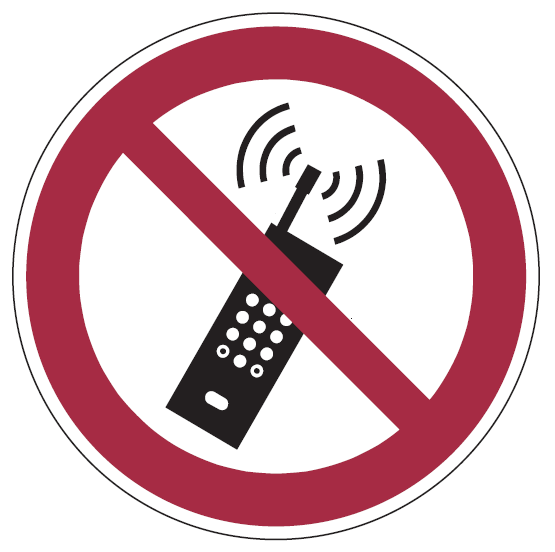 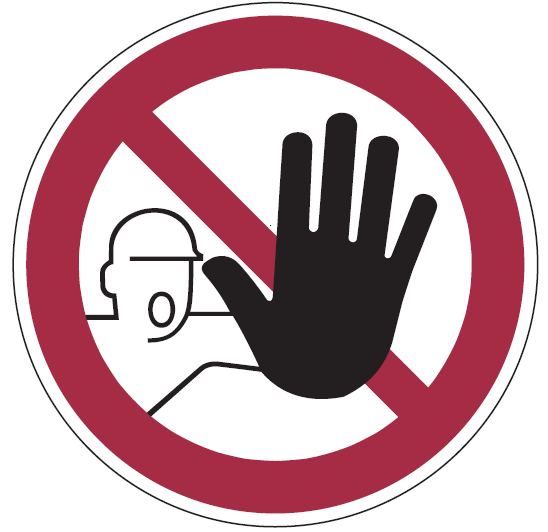 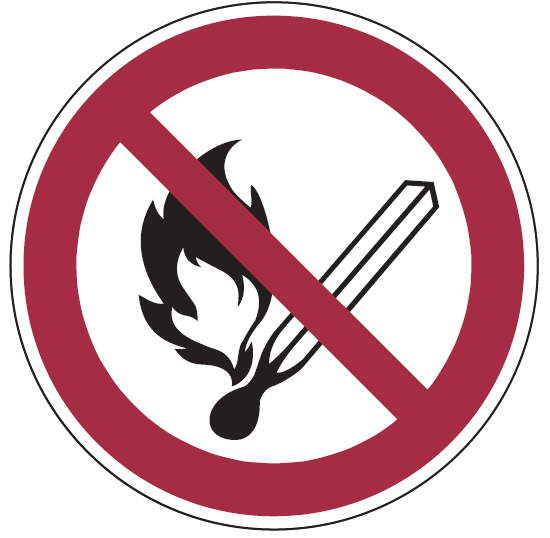 Mobilfunk verboten(KennV)Zutritt für Unbefugte verboten(KennV)Feuer, offenes Licht undRauchen verboten(KennV)